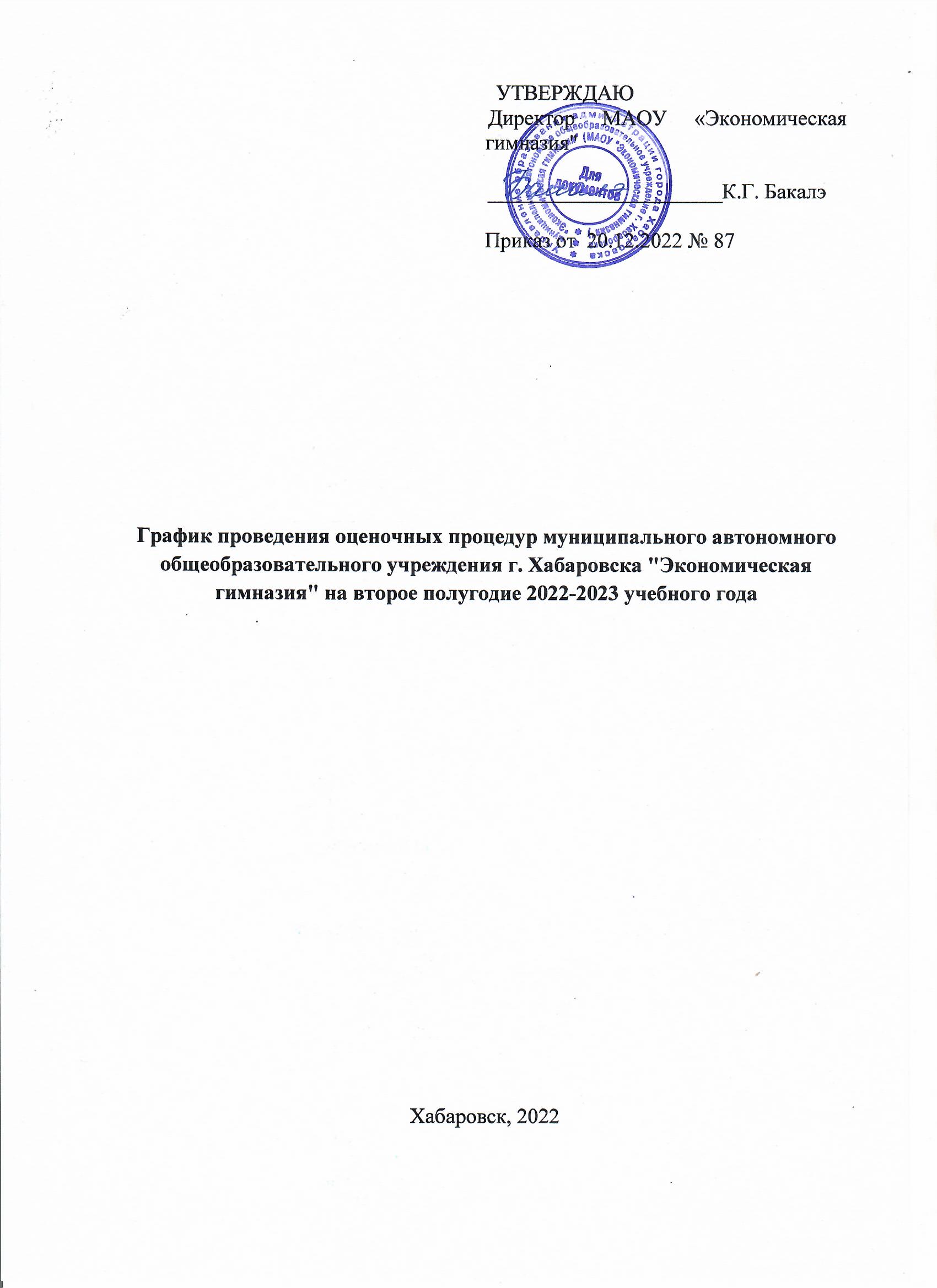 1 классы2 классы 3классы4 классы5 классы6 классы7 классы8 классы9 классы10 класс11 классУчебный предметФорма Дата Математика Промежуточная аттестация Контрольная работа16.05.23Русский языкПромежуточная аттестация Диктант 18.05.23Литературное чтение Промежуточная аттестация Тестовая работа04.05.23Окружающий мирПромежуточная аттестация Тестовая работа17.05.23Технология Промежуточная аттестация Выставка работ28.04.23ИЗОПромежуточная аттестация Выставка работ19.05.23Музыка Промежуточная аттестацияКонцерт 22.05.23Физ-раПромежуточная аттестацияСдача нормативов05.05.23Учебный предметФорма Дата МатематикаМатематический диктант        17.01.23МатематикаКонтрольная работа 02.02.23МатематикаТематическая контрольная работа28.02.23МатематикаТематическая контрольная работа21.03.23Математика Математический диктант10.03.23МатематикаКонтрольная работа 20.04.23Математика Промежуточная аттестация Контрольная работа18.05.23Русский языкСловарный диктант19.01.23Русский языкДиктант 07.02.23Русский языкСловарный диктант02.03.23Русский языкКонтрольное списывание23.03.23Русский языкСловарный диктант14.04.23Русский языкДиктант 27.04.23Русский языкПромежуточная аттестация Диктант 16.05.23Литературное чтение Промежуточная аттестация Тестовая работа23.05.23Английский языкКонтроль КУСКУ22.03.23Английский языкПромежуточная аттестацияКонтроль КУСКУ11.05.23Окружающий мирПромежуточная аттестация Тестовая работа25.05.23Технология Промежуточная аттестация Выставка работ22.05.23ИЗОПромежуточная аттестация Выставка работ26.05.23Музыка Промежуточная аттестацияПроектная работа17.05.23Физ-раПромежуточная аттестацияСдача нормативов19.05.23Учебный предметФорма Дата МатематикаМатематический диктант        17.01.23МатематикаТематическая контрольная работа02.02.23МатематикаКонтрольная работа 28.02.23МатематикаТематическая контрольная работа21.03.23Математика Математический диктант10.03.23МатематикаКонтрольная работа 20.04.23Математика Промежуточная аттестация Контрольная работа18.05.23Русский языкСловарный диктант19.01.23Русский языкДиктант 07.02.23Русский языкСловарный диктант02.03.23Русский языкКонтрольное списывание23.03.23Русский языкКонтрольное изложение14.04.23Русский языкДиктант 27.04.23Русский языкПромежуточная аттестация Диктант 16.05.23Литературное чтение Промежуточная аттестацияТестовая работа23.05.23Английский языкКонтроль КУСКУ22.03.23Английский языкПромежуточная аттестацияКонтроль КУСКУ11.05.23Окружающий мирПромежуточная аттестация Тестовая работа25.05.23Технология Промежуточная аттестация Выставка работ22.05.23ИЗОПромежуточная аттестация Выставка работ26.05.23Музыка Промежуточная аттестацияПроектная работа17.05.23Физ-раПромежуточная аттестацияСдача нормативов19.05.23Учебный предметФорма Дата МатематикаМатематический диктант        17.01.23МатематикаТематическая контрольная работа02.02.23МатематикаКонтрольная работа 28.02.23МатематикаТематическая контрольная работа21.03.23Математика Математический диктант10.03.23МатематикаКонтрольная работа 21.04.23МатематикаПромежуточная аттестация Контрольная работа18.05.23МатематикаВПР20.04.2023Русский языкСловарный диктант19.01.23Русский языкДиктант 07.02.23Русский языкСловарный диктант02.03.23Русский языкКонтрольное списывание23.03.23Русский языкКонтрольное изложение14.04.23Русский языкТематический диктант27.04.23Русский языкДиктант 16.05.23Русский языкПромежуточная аттестацияДиктант23.05.23Русский языкВПР13,18.04.2023Литературное чтение Промежуточная аттестацияТестовая работа11.05.23Английский языкКонтроль КУСКУ22.03.23Английский языкПромежуточная аттестацияКонтроль КУСКУ25.05.23	Окружающий мир Промежуточная аттестация Тест 22.05.23Окружающий мирВПР26.04.2023Технология Промежуточная аттестация Выставка работ26.05.23ИЗОПромежуточная аттестация Выставка работ17.05.23Музыка Промежуточная аттестацияПроектная работа19.05.23Физ-раПромежуточная аттестацияСдача нормативов23.05.23ОРКСЭПромежуточная аттестацияПроектная работа29.05.23Учебный предметФорма Дата МатематикаМатематикаТематическая контрольная работа17.01.2023МатематикаКонтрольная работа по итогам триместра10.04.2023МатематикаПромежуточная аттестация в форме ВПР 22.04.2023Русский языкРусский языкДиктант с грамматическим заданием за  четверть04.05.2023Русский языкКонтрольное изложение15.03.2023Русский языкКонтрольное сочинение03.05.2023Русский языкПромежуточная аттестация в форме ВПР15.04.2023ЛитератураКонтрольное сочинение24.01.2023ЛитератураПромежуточная аттестация в форме теста 22.05.2023Английский языкКонтроль КУСКУ16.05.2023Английский языкПромежуточная аттестация в форме теста23.05.2023ИсторияТематическая контрольная работа26.01.2023ИсторияИсторияПромежуточная аттестация в форме ВПР06.05.2023 БиологияТематическая контрольная работа30.01.2023БиологияПромежуточная аттестация в форме ВПР29.04.2023 ГеографияТематическая контрольная работа31.01.2023ГеографияПромежуточная аттестация в форме теста25.05.2023Физическая культураСдача нормативов по физической подготовленности26.05.2023Учебный предметФорма Дата МатематикаМатематикаТематическая контрольная работа12.01.2023МатематикаТематическая контрольная работа13.02.2023МатематикаКонтрольная работа по итогам триместра27.03.2023МатематикаПромежуточная аттестация в форме ВПР22.04.2023Русский языкКонтрольная работа - диктант с грамматическим заданием16.01.2023Русский языкСловарный диктант14.02.2023Русский языкКонтрольное письмо по памяти17.04.2023Русский языкКонтрольное сочинение16.05.2023Русский языкПромежуточная аттестация в форме ВПР15.04.2023ЛитератураКонтрольное сочинение18.01.2023ЛитератураПромежуточная аттестация в форме теста22.05.2023Английский языкКонтроль КУСКУ28.03.2023Английский языкПромежуточная аттестация в форме теста23.05.2023ИсторияТематическая контрольная работа20.01.2023ИсторияПромежуточная аттестация в форме теста или ВПР 06.05.202324.05.2023ГеографияТематическая контрольная работа23.01.2023ГеографияПромежуточная аттестация в форме теста или ВПР29.04.202325.05.2023БиологияТематическая контрольная работа25.01.2023БиологияПромежуточная аттестация в форме теста или ВПР29.04.202329.05.2023ОбществознаниеПромежуточная аттестация в форме теста или ВПР06.05.202326.05.2023Физическая культураСдача нормативов по физической подготовленности30.05.2023 Учебный предметФорма Дата Математикаконтрольная работа11.01.2023МатематикаКонтрольная работа по итогам триместра29.03.2023МатематикаПромежуточная аттестация в форме ВПР22.04.2023Русский языкВходная контрольная работа - диктант с грамматическим заданием16.01.2023Русский языкСловарный диктант06.02.2023Русский языкКонтрольное изложение10.04.2023Русский языкКонтрольное сочинение08.05.2023Русский языкПромежуточная аттестация в форме ВПР15.04.2023ЛитератураКонтрольное сочинение11.05.2023ЛитератураПромежуточная аттестация в форме теста22.05.2023Английский языкКонтроль КУСКУ30.03.2023Английский языкПромежуточная аттестация в форме ВПР04.05.2023ИсторияТематическая контрольная работа26.01.2023ИсторияПромежуточная аттестация в форме теста или ВПР06.05.202324.05.2023ГеографияТематическая контрольная работа02.02.2023ГеографияПромежуточная аттестация в форме теста или ВПР29.04.202325.05.2023БиологияТематическая контрольная работа09.02.2023БиологияПромежуточная аттестация в форме теста или ВПР29.04.202329.05.2023Обществознание Промежуточная аттестация в форме теста или ВПР06.05.2023ФизикаТематическая контрольная работа 07.03.2023ФизикаПромежуточная аттестация в форме теста или ВПР29.04.202326.05.2023Физическая культураСдача нормативов по физической подготовленности30.05.2023Учебный предметФорма Дата МатематикаВходная контрольная работа11.01.2023МатематикаТематическая контрольная работа08.02.2023МатематикаКонтрольная работа по итогам триместра29.03.2023МатематикаПромежуточная аттестация в форме ВПР22.04.2023Русский языкДиктант с грамматическим заданием16.01.2023Русский языкДиктант с грамматическим заданием за  четверть29.03.2023Русский языкКонтрольное письмо по памяти17.04.2023Русский языкКонтрольное изложение10.05.2023Русский языкПромежуточная аттестация в форме ВПР15.04.2023ЛитератураКонтрольное сочинение18.01.2023ЛитератураПромежуточная аттестация в форме теста22.05.2023Английский языкКонтроль КУСКУ30.03.2023Английский языкПромежуточная аттестация в форме теста23.05.2023ИсторияТематическая контрольная работа26.01.2023ИсторияПромежуточная аттестация в форме теста или ВПР06.05.202324.05.2023ГеографияТематическая контрольная работа02.02.2023ГеографияПромежуточная аттестация в форме теста или ВПР29.04.202325.05.2023БиологияТематическая контрольная работа09.02.2023БиологияПромежуточная аттестация в форме теста или ВПР29.04.2023Обществознание Обществознание Промежуточная аттестация в форме теста или ВПР06.05.202326.05.2023ФизикаТематическая контрольная работа ФизикаПромежуточная аттестация в форме теста или ВПР29.04.202315.04.2023ХимияТематическая контрольная работа10.04.2023ХимияПромежуточная аттестация в форме теста или ВПР29.04.202316.05.2023Физическая культураСдача нормативов по физической подготовленности30.05.2023Учебный предметФорма Дата МатематикаТематическая контрольная работа11.01.2023МатематикаТематическая контрольная работа06.03.2023МатематикаПробный экзамен03.04.2023МатематикаКонтрольная работа по итогам триместра29.03.2023Русский языкДиктант с грамматическим заданием16.01.2023Русский языкКонтрольное изложение 17.04.2023Русский языкПробный экзамен04.04.2023Русский языкКонтрольное изложение10.05.2023Русский языкКонтрольное сочинение16.05.2023ЛитератураКонтрольное сочинение18.01.2023ЛитератураПробный экзамен05.04.2023ЛитератураТерминологический диктант24.04.2023Английский языкКонтроль КУСКУ15.05.2023Английский языкПробный экзамен06.04.2023ИсторияТематическая контрольная работа23.01.2023ИсторияТематическая контрольная работа12.05.2023ГеографияТематическая контрольная работа02.02.2023ГеографияПробный экзамен05.04.2023БиологияТематическая контрольная работа31.03.2023БиологияПробный экзамен05.04.2023БиологияОбществознание Тематическая контрольная работа в форме теста17.02.2023Обществознание Пробный экзамен07.04.2023ФизикаПробный экзамен06.04.2023ФизикаТематическая контрольная работа 17.05.2023ХимияТематическая контрольная работа17.05.2023ХимияПробный экзамен06.04.2023              ИнформатикаПробный экзамен06.04.2023Физическая культураСдача нормативов по физической подготовленности22.05.2023Учебный предметФорма Дата МатематикаТематическая контрольная работа 12.01.2023МатематикаТематическая контрольная работа27.03.2023МатематикаПромежуточная аттестация в форме теста15.05.2023Русский языкКонтрольное сочинение17.04.2023Русский языкПромежуточная аттестация в форме теста17.05.2023ЛитератураКонтрольное сочинение16.05.2023ЛитератураПромежуточная аттестация в форме теста22.05.2023Английский языкКонтроль КУСКУАнглийский языкПромежуточная аттестация в форме теста23.05.2023ИсторияТематическая контрольная работаИсторияПромежуточная аттестация в форме теста24.05.2023ПравоТематическая контрольная работаПравоПромежуточная аттестация в форме теста25.05.2023БиологияТематическая контрольная работаБиологияПромежуточная аттестация в форме теста26.05.2023Обществознание Тематическая контрольная работа в форме тестаОбществознание Промежуточная аттестация в форме теста18.05.2023ФизикаТематическая контрольная работа ФизикаПромежуточная аттестация в форме теста11.05.2023Физическая культураСдача нормативов по физической подготовленности30.05.2023Учебный предметФорма Дата МатематикаТематическая контрольная работа24.01.2023МатематикаТематическая контрольная работа16.02.2023МатематикаПробный экзамен04.04.2023Русский языкКонтрольная работа в форме теста26.01.2023Русский языкПробный экзамен03.04.2023Русский языкИтоговая контрольная работа в форме теста18.05.2023ЛитератураКонтрольное сочинение27.01.2023ЛитератураПробный экзамен05.04.2023ЛитератураТерминологический диктант17.04.2023Английский языкКонтроль КУСКУ04.05.2023Английский языкПробный экзамен06.04.2023ФизикаТематическая контрольная работа19.04.2023ФизикаПробный экзамен06.04.2023ФизикаИтоговая контрольная работа11.05.2023ИсторияТематическая контрольная работа27.02.2023ИсторияПробный экзамен06.04.2023ИсторияБиологияТематическая контрольная работа07.02.2023БиологияПробный экзамен05.04.2023Обществознание Тематическая контрольная работа в форме теста09.01.2023Обществознание Пробный экзамен07.04.2023ХимияТематическая контрольная работа14.02.2023ХимияПробный экзамен06.04.2023ИнформатикаПробный экзамен05.04.2023Физическая культураСдача нормативов по физической подготовленности15.05.2023